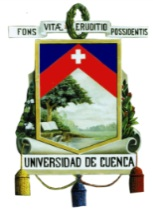 UNIVERSIDAD DE CUENCACONVOCATORIA A CONCURSO DE MÉRITOSFACULTAD DE CIENCIAS QUÍMICASLa Señora Rectora de la Universidad de Cuenca, a través de la Dirección de Talento Humano, convoca al proceso de selección de Docente No Titular Ocasional para la Facultad de Ciencias Químicas de la Universidad de Cuenca, conforme el siguiente detalle:* Las remuneraciones dependerán del grado académico.Las inscripciones se recibirán en formato impreso en la Secretaría de la Facultad de Ciencias Químicas, en el horario de 08h30 a 13h00 y de 15H00 a 18H00, hasta el 13 de febrero de 2023, y deberán contener la siguiente documentación, de conformidad a las disposiciones contenidas en el “Procedimiento para Selección de Personal Académico y Personal de Apoyo Académico no Titular Ocasional” (UC-CU-RES-021-2022 reformado mediante resolución UC-CU-RES-013-2023) de la Universidad de Cuenca: a) Solicitud firmada por el peticionario o por una persona que presente autorización por escrito con reconocimiento de firma notarial, dirigida al Rectorado de la Universidad, indicando el área o asignatura     del proceso de selección, enumerando los documentos que acompaña y señalando domicilio y dirección de correo electrónico para las notificaciones;b) Constancia del registro de los títulos del Órgano Rector de la Política Pública de Educación Superior; y,c) Copia de la cédula de identidad o pasaporte; y.Documentos para Calificación de Méritos: La puntuación y calificación de méritos se realizará de conformidad a lo dispuesto en el “Procedimiento para Selección de Personal Académico y Personal de Apoyo Académico no Titular Ocasional”, para lo cual el aspirante deberá presentar original o copia certificada de los documentos.Link de acceso a la normativa:  https://drive.google.com/drive/folders/1ktyRvOzBzI71WBRFibEywl5JFjF53H0a?usp=share_linkNota: El triunfador del concurso se sujetará a la dedicación, horario e inicio de actividades de acuerdo a las necesidades institucionales planificadas por la Facultad.Las bases del concurso están disponibles en la página web de la Universidad de Cuenca: https://www.ucuenca.edu.ec/nosotros/administracion-central/direccion-de-talento-humano/concursosMayor información se proporcionará en la Secretaría de la Facultad de Ciencias Químicas ubicada en la Av. Víctor Albornoz y Calle de los Cerezos.						                         	                                     Cuenca, 03 de febrero de 2022.Econ. Verónica Abril Calle, DIRECTORA DE TALENTO HUMANO.NoCARRERA O PROGRAMA DE INVESTIGACIÓNCATEGORÍAREQUISITOS ACADÉMICOS TÍTULOS: TERCER NIVEL y CUARTO NIVEL:REQUISITOS ESPECÍFICOSDISTRIBUTIVO Y ACTIVIDADES ASIGNADAS POR EL H. CONSEJO DIRECTIVOR.M.U*PARTIDA1Ingeniería IndustrialDocente No Titular - Ocasional Tiempo ParcialTP-16HTERCER NIVEL:Ingeniero IndustrialCUARTO NIVEL:Maestría o PhD afín al área del concurso  y los requisitos establecidos en Reglamento Interno de Carrera y Escalafón del Profesor e Investigador de la Universidad de CuencaAcreditar experiencia en docencia Universitaria.SISTEMAS DE CONTROL DE LA PRODUCCIÓN ACD=3 horas APE=3 horasINVESTIGACIÓN OPERATIVA ACD=3 horas APE=3 horasPLANIFICACIÓN EVALUACIÓN: 3 horasCENTRO DOCENTE: 1 horaTOTAL: 16 horas/semanaMaestría RMU: $800,00PHD RMU: $1259,92 (cuando se cumpla lo prescrito en el reglamento vigente)Fondos delPlantel parapagos deremuneraciones